KRISTIANSANDS TURNFORENING
Postboks 449
      N-4664 Kristiansand
Tlf. +47-38091836
E-mail: post@ktfturn.no
www.ktfturn.no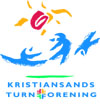 Are you interested in living and working in the South of Norway?We are looking for a Woman artistic gymnastics coach in Kristiansand/South of Norway100% position
Vacancy at Kristiansands Gymnastic Club in Kristiansand/Norway 1st of January 2023 Kristiansands Gymnastic club is one of the oldest gymnastics’ clubs in Norway (164 years old) and we have a long tradition for artistic gymnastics in our club. We have about 900 members and offer gymnastics from the age of 3 and older. We have competition groups in Artistic gymnastics woman and man, TeamGym og Rhythmic gymnastics. We are looking for an enthusiastic and flexible WAG coach for different recruits, junior and senior levels from the age of 8 years and older in our club. Salary depending on experience and qualifications. Please send your CV with documentation to Elke Udelhoven, dl@ktfturn.no. For further information please contact us using the same e-mail adress. 